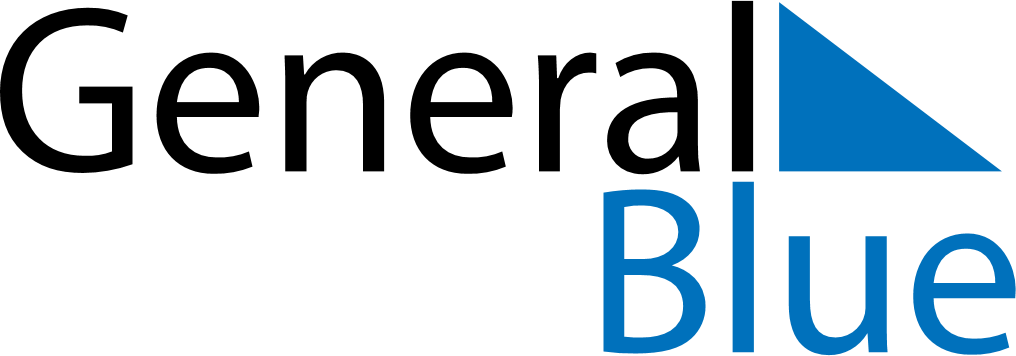 May 2029May 2029May 2029HungaryHungaryMONTUEWEDTHUFRISATSUN123456Labour DayMother’s Day7891011121314151617181920Pentecost21222324252627Whit Monday
National Defense Day28293031